Publicado en IFEMA-Madrid el 20/02/2024 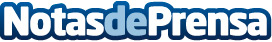 Cione estará en Expoóptica y patrocina Optom24, el Congreso de Óptica más importante de EspañaNuevas colecciones, monturas 3D, formación o todas las facilidades en el acceso a la Audiología para los ópticos, son sólo algunas de las novedades que el Grupo presentará en IFEMA, además de facilitar a los ópticos el acceso al progreso de la Óptica en el CongresoDatos de contacto:Javier BravoBravocomunicacion606411053Nota de prensa publicada en: https://www.notasdeprensa.es/cione-estara-en-expooptica-y-patrocina-optom24_1 Categorias: Nacional Madrid Eventos Servicios médicos http://www.notasdeprensa.es